Ευεποίνα Παντελέρη, η Ψυχολόγος του σχολείου μας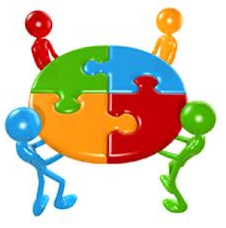 Ποσα χρονια σπουδάσατε;Το απλό πτυχίο ειναι 4 χρόνια και το μεταπτυχιακό 2, οπότε συνολικά 6 χρόνια.Ποιον κλάδο σπουδάσατε;Το πτυχίο ειναι ψυχολογίας. Στο μεταπτυχιακό υπάρχει η δυνατότητα επιλογής κλάδου, εγω επέλεξα κοινωνική και κλινική ψυχολογία δηλαδή διάφορα ψυχοκοινωνικά προβλήματα που αντιμετωπιζει ο κόσμος από τις εξαρτήσεις.Σε ποια πολη σπουδάσατε;Στη Θεσσαλονίκη. Ποιά μαθήματα κάνατε;Πάρα πολλά μαθήματα, σχετικά με την παιδική ηλικία, την τρίτη ηλικία- τους ηλικιωμένους- αυτό το κομμάτι ονομάζεται εξελικτική ψυχολογία δηλαδή  απο την αρχή του ανθρώπου μέχρι το τέλος.Υπάρχουν μαθήματα κλινικής ψυχολογίας, κυρίως ψυχοπαθολογία δηλαδή ψυχικές ασθένειες, μαθήματα κοινωνικής ψυχολογίας δηλαδή ασχολούμαστε με ομάδες όπως στο σχολείο.Ποιές είναι οι προοπτικές του επαγγέλματος;Παλιά τα πράγματα ήταν λίγο πιο δύσκολα, τώρα σιγά-σιγά αρχίζουν να αλλάζουν, εννοώ να αλλάζουν οι άνθρωποι, έχουν αρχίσει να είναι πιο δεκτικοί απέναντι στο όνομα <<ψυχολόγος>>.  Παλιότερα ντρεπόντουσαν, το θεωρούσαν κατι κακό. Στις μέρες μας έχουν αρχίσει να θεωρούν οτι δεν ειναι τίποτα το κακό, που δεν ειναι, γιατί όλοι μας μπορεί να έχουμε κάποια προβλήματα για τα οποία να θέλουμε να μιλήσουμε, οπότε απο αυτή την άποψη, αφού αλλάζει αυτό, σημαίνει ότι αλλάζουν και οι προοπτικές του επαγγέλματος, δηλαδή ανοίγουν καινούργιες θέσεις. Όμως, επειδή στην Ελλάδα αυτή την περίοδο έχουμε οικονομική κρίση,  σίγουρα ζοριζόμαστε  όπως σε όλα τα επαγγέλματα. Οι προοπτικές για τον ψυχολόγο γενικά υπάρχουν και υπάρχουν σε διάφορους χώρους, πέρα απο το να έχει δικό του γραφείο, μπορεί να δουλέψει σε σχολεία οπως εγώ,  μπορεί να δουλέψει σε υπηρεσίες, στα νοσοκομεία, στο στρατό, σε δημόσια κέντρα όπως το κέντρο ψυχικής υγείας, το κέντρο πρόληψης που έχει να κάνει με τις εξαρτήσεις. Αυτή τη χρονική περίοδο που υπάρχουν πολλοί πρόσφυγες,  πολλοί ψυχολόγοι βοηθούν τους ανθρώπους αυτούς να νιώσουν λίγο καλύτερα.Ποιοι ειναι οι κλαδοι της ψυχολογιας; Η κοινωνική ψυχολογία, η κλινική, η εξελικτική, η σχολική, η γνωστική  που έχει να κάνει με το μυαλό. Εκτός από αυτές τις κατηγορίες,  υπάρχουν και πολλά άλλα που  έχουν να κανουν και με άλλους τομείς όπως την ψυχοθεραπεία.Επηρεάζεστε απο τις συνεδρίες σας;Σιγουρα επηρεάζεται ο ψυχολόγος, δεν είναι ρομπότ, άνθρωπος είναι. Στη σχολή μας  μαθαίνουν  τρόπους ώστε να μπορέσουμε να μένουμε λίγο έξω από αυτό που ακούμε για να μπορέσουμε να το διαχειριστούμε. Διαφορετικά,  αν επηρεαστώ από κάτι που μου λες, τότε και εγώ η ίδια δε θα μπορώ να σε βοηθήσω.  Αν επηρεαστώ συναισθηματικά  από  αυτό  που μου λες,  δε θα μπορώ να κρατήσω μια στάση πιο αντικειμενική. Μαθαίνουμε λοιπόν κάποιους τρόπους σιγά-σιγά με την εμπειρία ώστε να μην επηρεαζόμαστε τόσο πολύ.Σε ποιές περιπτώσεις αίρεται το απόρρητο;Οι μόνες περιπτώσεις που σπάμε το απόρρητο είναι όταν καταλάβουμε ότι υπάρχει κίνδυνος για τη ζωή του ανθρώπου  ή σοβαρός κίνδυνος για την υγεία του. Αν έρθει κάποιος να μου πει <<εγώ θέλω να αυτοκτονήσω>> καταλαβαίνω πολύ σοβαρά πώς το εννοεί -και πιο παλιά το σκεφτόταν και ίσως  το είχε προσπαθήσει- και δεν είναι απλά έτσι, επειδή του πέρασε στο μυαλό. Στην περίπτωση αυτή  σπάει το απόρρητο.  Βέβαια, το ότι σπάει το απόρρητο, δε σημαίνει ότι αρχίζω να το λέω παντού. Πρέπει να τον ενημερώσω ότι αυτό που μου λέει δε θα το κρατήσω, έτσι κι αλλιώς, το ξέρει πριν ξεκινήσουμε.  Αν είναι ανήλικος θα πρέπει να απευθυνθώ στους γονείς του που έχουν την ευθύνη για την ανατροφή του, αν ειναι ενήλικος θα απευθυνθώ σε κάποιον άνθρωπο  από το περιβάλον του ή σε κάποια υπηρεσία που ξέρω οτι θα μπορέσει να βοηθήσει.Εργάζεστε και εκτός σχολείου;Ναι, υπάρχουν κάποιες ομάδες και συναντήσεις.   Προτιμάτε να εργαζέστε στο σχολείο ή έξω;Στο σχολείο, γιατί στο σχολείο έχουμε τη  δυνατότητα να έχουμε εικόνα του παιδιού στο χώρο που είναι και όπου περνάει αρκετές ώρες την ημέρα, να γνωρίσουμε την τάξη του, τους φίλους του, το περιβάλλον του σχολείου γενικά. Επίσης, έχουμε τη δυνατότητα να παρέμβουμε μέσα στην τάξη περα από το ατομικό, να μιλήσουμε με τους καθηγητές. Είναι πιο ζωντανό το σχολείο. Συνέντευξη από την Γεωργία Κόλεβα, γ’γυμ/σίου ΚΣΗ